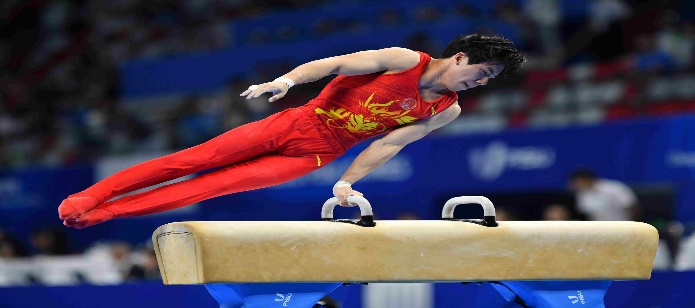 LiteracyActive Literacy Comprehension Strategies Writing – PersuasiveJolly Phonics and GrammarNumeracy2D & 3 D ShapeSymmetry FractionsHealth and Wellbeing GymnasticsSubstance MisuseExpressive ArtsPrinting Music - GlockenspielsScience Planet Earth ICT/TECHNOLOGIESDance mat typing Microsoft word and its features Social StudiesScottish Climate and Our Environment